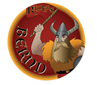 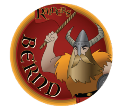 Data Date Night &     Student-Led ConferencesIt’s that time of year – the time period for student-led conferences has arrived. The date has been set for Monday, November 12, 2018 from 4:00-7:00. We are hoping the large window of time will accommodate your busy schedule; an added benefit is our K-2 chorus will be performing at 5:00 that same evening. We are excited to welcome you into the school so you can better understand what your student(s) should know and be able to do at this point of the school year.As a Leader in Me school, our educators empower students to lead their own learning. In fact, this is Paradigm #4. Please ensure you support your student through this process. It is a huge part of parental involvement, and it shows your child you value/support his/her education.Thanksgiving FeastDespite being invited to Bernd every day, we want to extend a special invitation to you to come and enjoy a Thanksgiving feast with your child during his or her lunch Wednesday, November 14, 2018. The cost for the meal is only $3.00. That’s a great value.We will have overflow seating available in the auditorium, adjacent to the cafeteria. We hope you’ll enjoy our facilities that day as much as we do! Ask your students about Music On: Voices Off; Music Off: Voices Soft!We are looking forward to sharing a meal with you on Wednesday, November 14, 2018! CongratulationsThe Bernd family is consistently working hard, and hard work pays off! Bernd received its CCRPI score (our Report Card), and we increased from 64.9 to 73.0! Way to go; as we continue working together, our goal this year is at least an 80! Together, we can do it! Bernd’s Web Presence     (Web & Facebook Page)Were you aware Bernd has a webpage and Facebook page? It’s true! We do!For the most up-to-date information you need regarding Bernd, check out our NEWLY-DESIGNED webpage at https://bernd.bcsdk12.net. We post upcoming events and other pertinent information on this page. Our preference is that you check not only our webpage, but also our Facebook page, regularly. To see us in your news feed, make sure you “Like” us on our Facebook page. Find our Facebook page by going to fb.me/berndelementary.Bernd & The Leader in MeAs we have boasted before, we strive to not only meet the academic needs of our students, but to also meet social needs. With regard to social needs, we want students to understand the importance of giving back to the community.Throughout the year, Bernd students will complete service projects that support the greater community (going outside the walls of the school). We have geared up for our Canned Food Drive. Please send in as many canned food and non-perishable items as possible to help others throughout this holiday season. The deadline is Friday, November 9th. We will reward the class with the most items!The Reader in Me ~             The Leader in MeReading with children is a proven way to promote early literacy. As most parents know, however, it’s not always easy to carve out time each day for reading. Luckily, by putting a few simple strategies into action parents can make a significant contribution to their child’s reading in as little as 20 minutes per day. Try taking your child to the library to check out a book. Most popular children’s books are available at the local library. This is an affordable way to give your child access to a wide range of books. Taking your child to the library also turns reading into a special occasion.Dates to RememberNovember 1: Help a Child Smile Dental Van November 9: (2:00) Veterans Day ProgramNovember 9: (10:00) Pre-K, K, ACCESS Life on the FarmNovember 9: Deadline for Canned GoodsNovember 12: (4:00-7:00) Data Date Night Student-Led                                                   ConferencesNovember 12: (5:00) K-2 Chorus PerformanceNovember 14: SWAG $3.00November 14: Thanksgiving Feast $3.00November 15: National Parent Involvement DayNovember 15: (6:30) BOE MeetingNovember 16: (2:00) D.E.A.L. TimeNovember 19-23: Thanksgiving BreakNovember 28: Progress Reports Go HomeDecember 01: (9:00) District Science Fair